ARBEITSBLATT FÜR ARBEITSAUFGABENANALYSE.  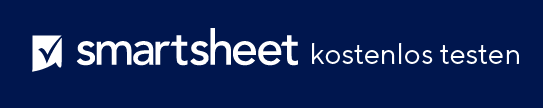 SKALABEDEUTUNGHÄUFIGKEIT0NICHT DURCHGEFÜHRTNICHT DURCHGEFÜHRT1NICHT WICHTIGALLE PAAR MONATE BIS JEDES JAHR2ETWAS WICHTIGALLE PAAR WOCHEN BIS MONATLICH3WICHTIGALLE PAAR TAGE BIS WÖCHENTLICH4SEHR WICHTIGALLE PAAR STUNDEN BIS TÄGLICH5EXTREM WICHTIGSTÜNDLICH BIS MEHRMALS JEDE STUNDEAUFGABENBESCHREIBUNGBEDEUTUNGHÄUFIGKEITHAFTUNGSAUSSCHLUSSAlle von Smartsheet auf der Website aufgeführten Artikel, Vorlagen oder Informationen dienen lediglich als Referenz. Wir versuchen, die Informationen stets zu aktualisieren und zu korrigieren. Wir geben jedoch, weder ausdrücklich noch stillschweigend, keine Zusicherungen oder Garantien jeglicher Art über die Vollständigkeit, Genauigkeit, Zuverlässigkeit, Eignung oder Verfügbarkeit in Bezug auf die Website oder die auf der Website enthaltenen Informationen, Artikel, Vorlagen oder zugehörigen Grafiken. Jegliches Vertrauen, das Sie in solche Informationen setzen, ist aus eigener Verantwortung.